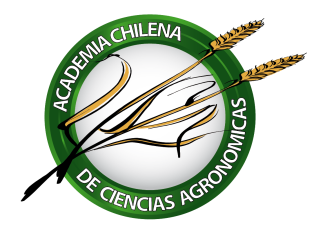 ACTA REUNIÓN DE DIRECTORIO 2020Fecha:	 	17 de diciembre 2020Hora: 		18:05 a 19:40 horasLugar: 		Vía ZoomPreside: 	Juan IzquierdoSecretario: 	Alberto G. CubillosASISTENCIAA: asiste.	E: excusa.	N: no asiste.	No citado: NcTABLAPalabras del Presidente.Aprobación del Acta de la Sesión anterior 2020-11-12 (se adjunta).Resultados y Seguimiento a la 2da. Mesa Redonda El Agua en Chile (se adjunta Acta de la Asamblea).Visibilidad de la Academia: opciones (libro y distribución; avisos en Revista de El Campo; comunicador (alternativas y costos). Medición del impacto.Tema por presentar por el Académico Claudio Wernli.Organización y coordinación de las Asambleas del martes 5 y jueves 14 de enero 2021.Varios.DESARROLLOPalabras del PresidenteEl Presidente da la bienvenida y felicita por el resultado exitoso de la Segunda Mesa Redonda.Aprobación del Acta de la Sesión anteriorSe aprueba el Acta sin mayores comentarios.Resultados y Seguimiento de la Segunda Mesa RedondaEl Presidente resume los resultados de las dos Mesas Redondas “Agua para Chile y pregunta cómo seguimos tratando el tema.El Académico Nicolo Gligo manifiesta que el Abogado Carlos Estévez realizó una excelente presentación, sin embargo, no se refirió a las aristas que éste presenta y, que a su juicio que deberían abordarse, por ser los más conflictivos en la discusión parlamentaria:Conceder derechos temporales o alternativamente perpetuos.Eliminar o mantener la determinación de prioridades para el uso.Discutir si el plazo de caducidad por no uso es de 5 o es de 10 años.Revisar el uso de agua en la minería sin que se pida permiso.Eliminar o mantener el caudal ecológico.Modificar el permiso actual de las hidroeléctricas para usar todo el caudal si se genera menos de 20 MW.Ver posibilidad de exigir EIA cuando el dueño saca derechos de otra cuenca.El Presidente expresa su acuerdo e insiste en la pregunta cómo seguimos.El Académico Gligo propone una Mesa redonda con más oportunidades para discusión en la cual se conjuguen la posición científica con la legal,  por ejemplo ejemplo 30 minutos de  exposición y 1 hora y media de discusión.El Secretario expresa que no se debe olvidar que el tema de la Pequeña Agricultura debe considerar el aspecto crítico de lograr una producción de calidad sana y saludable.El Presidente expresa que esa Mesa debería abocarse a temas contingentes y propone solicitar un borrador de un documento síntesis al Académico Eduardo Salgado.Otros Académicos sugieren que se incluyan otros especialistas y que se vuelva al tema de la Pequeña Agricultura. Se mencionan a los nombres de Samuel Ortega, César Morales, Eduardo Salgado, Marina Gambardella, Andrés Schwember, Nicolo Gligo.El Secretario recuerda que no hay que olvidar que las Mesas Redondas se gestaron con la idea de ser instrumentos preparatorios para un Seminario Anual 2021.Visibilidad de la AcademiaEl Presidente que el tema de la visibilidad de la Academia se ha estado mencionando en forma reiterativa desde hace mucho tiempo. Estima que se deben analizar los siguientes temas: opaciones (libro y distribución; avisos en Revista de El Campo; comunicador) alternativas, costos, medición del impacto.Se produce un interesante y largo debate, que se sintetiza en los siguientes puntos.Público objetivoEl primer tema que se debe abordar es definir cuál es el público de interés al que desea llegar la Academia.Marcia deja la inquietud de ampliar los segmentos a gente más joven y de diversas áreas. Se concluye que el público objetivo es segmentado y especifico y que en base a eso se debe buscar como seguir los públicos objetivos. Sin ser exhaustivo, se mencionaron:Ambiente académico y de investigación: profesores universitarios de disciplinas profesionales e investigadores de organizaciones técnicas (INIA, empresas, etc).Ambiente político: Tomadores de decisiones: del Gobierno (Ministerio de Agricultura, Ciencia, Economía, etc.); del Congreso (Senadores, Diputados y sus asesores relacionados con los temas agrícolas).Ambiente productivo: Directivos y expertos de sociedades agrícolas, empresas de productos, empresas de divulgación.Ambiente profesional: Ingenieros Agrónomos y Médicos Veterinarios destacados e innovadores. Se podría utilizar la base de datos del Colegio se Ingenieros Agrónomos de Chile. El Secretario consultará esta posibilidad con el Presidente Jorge Huicha.Ambiente universitario: bibliotecas de escuelas de Agronomía y Veterinaria, para llegar así al público joven, los estudiantes.Productos por divulgarSe concluye que es fundamental tener algo que decir. La Academia debe transformarse en un ambiente especializado científico técnico consultivo, pero no masivo. Se deben difundir los documentos de Posición, las exposiciones de los Seminarios Anuales, las exposiciones de los Académicos, sean de incorporación o de información en las Asambleas Generales Ordinarias.Servicios de difusión a utilizarEl Presidente informa que La Revista del Campo ofrece tres formas de difusión. En general son de alto costo y se tiene poca posibilidad de controlar los resultados. En este sentido el Académico Nicolo Gligo informa de un reciente trabajo acerca de la visibilidad que logran diferentes servicios de comunicación:Los diarios La Cuarta y el Publimetro son los medios informativos que más alcance tienen durante la semana.Los diarios El Mercurio y La Tercera son los medios que tienen más alcance los fines de semana.La Revista del Campo no es leída por el público académicos, profesional, ni la juventud.Se analiza el tema de la publicación de anales:Se concluye que los libros anales son de contenido heterogéneo y que, en general no llegan al público más joven.Se analiza el tema de la página web:Se concluye que es un medio de difusión que está en retirada porque se llega a la información por otras vías, como son las redes sociales de comunicación.Se analizan los buscadores de información: Google, Research Gate y otras:Se concluye que son medios muy segmentados y que cubren un gran universo de información. Algunos, como Research Gate no aceptan trabajos corporativos.Existen enganches en otros medios digitales y de video que merecen ser considerados, como son las  experiencias de promoción de academias de ciencias y facultades extranjeras. Se mencionan:https://www.youtube.com/user/TheIsraelAcademy.https://www.academy.ac.il/english.aspx.  https://www.instagram.com/scienceacademy/.https://www.instagram.com/academia.ciencia.tecnologia/. Se analizan los medios de correo electrónico: Email, WhatsApp:Se concluye que son útiles como medios para enviar noticias, invitaciones, etc. pero no artículos.Se analizan las redes de comunicación social: Facebook, Youtube, Instagram, etc:Se concluye que requieren gran trabajo para mantener el interés y que presentan el problema de la controversia, maledicencia y desprestigio.Se analiza la posibilidad de contar con algún periodista o comunicador que, trabajando por tareas, pueda mantener la visibilidad.Se solicita que aquellos Académicos que tengan información de este tipo de profesional los aborden para consultar el interés por participar. La Prosecretaria Gambardella mencionó que estaba en condición de conectarse con uno.La primera tarea de este profesional será crear y mantener una Base de Datos de personas que estén interesados en nuestros productos.TEMA A PRESENTAR POR EL ACADÉMICO CLAUDIO WERNLIEl Académico Claudio Wernli manifiesta su inquietud por el texto que se lee durante la Ceremonia Final de Aceptación de un nuevo candidato a la Academia: Le preocupa la frase postulante, éste está expresando tácitamente que no desea incorporarse a la Academia”.El Secretario, que actúa como Ministro de Fe en ese momento, manifestó que, si bien concuerda con que el texto es duro, éste se enunciaba para destacar los deberes que asume en nuevo Académico, especialmente en lo que se refería a asistencias y morosidad en el pago de cuotas sociales.La Académica Marina Gambardella sugiere que se debe utilizar otra estrategia para destacar los derechos y deberes de los Académicos, dándolos a conocer en el momento en que se inicia el proceso de captación de candidatos.VARIOSSe revisa la programación de la Academia para el mes de enero 2021.El Secretario informa que se han enviado las invitaciones a los candidatos Luis Tapia y Carlos Ovalle. Ha tenido solo respuesta del segundo. El Presidente dice que hay que confirmar la participación en las fechas fijadas, 5 de enero, o se suspende la actividad.La Prosecretaria informa que con el Tesorero se han comunicación con el Vicepresidente para hacer una Asamblea General Ordinaria semipresencial el 14 de enero, con poca asistencia en horario de almuerzo con una presentación online para toda la academia en la cual habrá una presentación de la Académica Gloria Montenegro. Está todo organizado. Muestra en salón, galvano y salida a almorzar al aire libre.  Se debería confirmar la asistencia.El Presidente manifiesta que es necesario incorporar las últimas ideas que se han discutidos acerca de la modificación de los Estatutos.El Presidente cierra la Sesión con un saludo de Navidad.Fecha de la próxima sesión:No se fijó.ACP/JIF/MGC2020.12.26CargoNombreAsistenciaPresidenteJuan IzquierdoAVicepresidenteFelipe de SolminihacEPresidente AnteriorEdmundo AcevedoASecretarioAlberto G. CubillosAProsecretariaMarina GambardellaATesoreroAndrés SchwemberAProtesoreroOrlando MoralesNVocal PrimeroClaudio WernliAVocal SegundoGloria MontenegroAColaboradoresAsistenciaFrancisco BrzcovićENicolo GligoAAlejandro ViolicABernardo LatorreNComisión Rendición de CuentasAsistenciaCarlos MuñozNcEduardo VenezianNcComisión de ÉticaAsistenciaFernando BASNcClaudio CafatiNcInvitadosAsistenciaEduardo SalgadoA